2024	PORT KENNEDY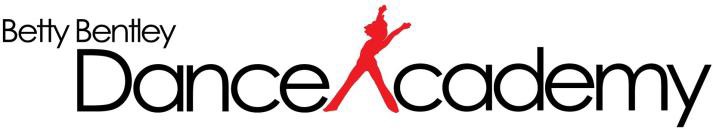 READY SET DANCEREADY SET DANCEREADY SET DANCEREADY SET DANCECLASSICAL BALLETCLASSICAL BALLETCLASSICAL BALLETCLASSICAL BALLET5 - 6 BeginnerSaturday10.00 - 10.45Primary 12 - 4 yearsTuesday9.30 - 10.15RSD Tuesday6 - 8 - 2nd yearSaturday10.00 - 10.45Primary 22 - 4 yearsSaturday9.00 - 9.45RSD Saturday 19 - 10 BeginnerFriday4.00 - 5.00Grade 15 yearsSaturday9.00 - 10.00RSD Saturday 2Friday5.00 – 6.00Grade 3Tuesday4.15 - 5.15Grade 5JAZZJAZZJAZZJAZZFriday6.00 – 6.45Grade 5 2nd Class6 - 8 yearsThursday4.30 - 5.15Primary 1 & 2Tuesday5.15 – 5.45Grade 5 7 & APDA Pointe8 - 9 yearsWednesday4.45 - 5.30Junior 1Tuesday4.15 – 5.15Intermediate APDA Class10 - 11 yearsWednesday4.45 - 5.30Junior 2Tuesday5.45 – 6.30Grade 712 yearsWednesday5.30 - 6.30Junior 3Friday4.15 – 5.15Grade 7 - 2nd class13+ ExperiencedMonday4.45 - 5.45Elementary 2Tuesday6.45 - 7.45Advanced / Senior ClassMonday4.45 - 5.45Elementary 3Friday 5.15 – 5.45Advanced / Senior PointeMonday6.30 - 7.45Intermediate 2Friday5.45 – 6.45Advanced / Senior ClassMonday6.30 - 7.45Intermediate 3Wednesday 5.30 - 6.30Advanced 2Wednesday7.30 - 8.30SeniorTAPTAPTAPTAP6 - 8 BeginnerThursday4.00 - 4.30Primary 1 & 2HIP HOPHIP HOPHIP HOPHIP HOPWednesday4.00 - 4.45Junior 1Monday4.00 - 4.45Hip Hop 1Wednesday4.00 - 4.45Junior 2Monday4.00 - 4.45Hip Hop 2Saturday12.00 - 12.45Junior 3Monday5.45 - 6.30Hip Hop 3Thursday5.15 - 6.00Intermediate 2Monday5.45 - 6.30Hip Hop 4Thursday6.00 - 6.45Advanced / SeniorMonday7.45 - 8.30Hip Hop 5Thursday6.45 – 7.30AdultCONTEMPORARYCONTEMPORARYCONTEMPORARYCONTEMPORARYACROBATICSACROBATICSACROBATICSACROBATICSThursday5.15 - 6.00Contemporary 16+ BeginnersSaturday11.00 - 12.00Class 1 (Level 1 & 2)Thursday6.00 - 6.45Contemporary 2Saturday11.45 - 12.45Class 2 (Level 3 & 4)Tuesday5.45 – 6.30Contemporary 3Saturday1.00 - 2.00Class 3 (Level 5 & 6)Tuesday6.30 – 7.15Contemporary 4Saturday1.45 - 3.00Class 4 (Bronze & Silver)Tuesday7.15 – 8.00Contemporary 5Thursday6.45 – 7.45Class 5 (Gold & Stars)Wednesday6.30 – 7.30Contemporary 6Thursday6.45 – 7.45Class 5 (Gold & Stars)